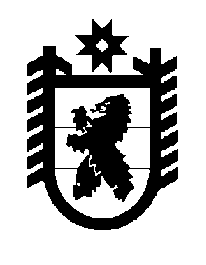 Российская Федерация Республика Карелия    ПРАВИТЕЛЬСТВО РЕСПУБЛИКИ КАРЕЛИЯРАСПОРЯЖЕНИЕот  9 июня 2016 года № 420р-Пг. Петрозаводск В соответствии с Календарным планом официальных физкультурных мероприятий и спортивных мероприятий Республики Карелия на 
2016 год:1. Провести в период с 23 по 26 июня 2016 года VI Международный конгресс учителей физической культуры под девизом «ГТО в школу» (далее – Конгресс) в городе Петрозаводске.2. Образовать организационный комитет по подготовке и проведению Конгресса и утвердить его состав согласно приложению.3. Министерству по делам молодежи, физической культуре и спорту Республики Карелия обеспечить координацию мероприятий по подготовке и проведению Конгресса.           ГлаваРеспублики  Карелия                                                              А.П. ХудилайненПриложениек распоряжению ПравительстваРеспублики Карелия от 9 июня 2016 года № 420р-ПСоставорганизационного комитета по подготовке и проведению 
VI Международного конгресса учителей физической культуры 
под девизом «ГТО в школу»Улич В.В.Улич В.В.–заместитель Премьер-министра Правительства Республики Карелия, председатель организационного комитета Воронов А.М.Воронов А.М.–Министр по делам молодежи, физической культуре и спорту Республики Карелия, заместитель председателя организационного комитетаМорозов А.Н.Морозов А.Н.–Министр образования Республики Карелия, заместитель председателя организационного комитета Талалаева О.Ю.Талалаева О.Ю.–начальник отдела Министерства по делам молодежи, физической культуре и спорту Республики Карелия, секретарь организационного комитетаЧлены организационного комитета:Члены организационного комитета:Члены организационного комитета:Члены организационного комитета:Воронин А.В.––ректор федерального государственного бюджетного образовательного учреждения высшего образования «Петрозаводский государственный университет» (по согласованию) Денисенко В.В.––директор государственного автономного профессионального образовательного учреждения Республики Карелия «Петрозаводский педагогический колледж»Лесонен А.Н.––Министр культуры Республики Карелия Мирошник И.Ю.––Глава Петрозаводского городского округа (по согласованию)Медведева Е.В.––депутат Законодательного Собрания Республики Карелия (по согласованию)Сироткин В.В.––начальник отдела Министерства внутренних дел по Республике Карелия (по согласованию)Мокуров С.М.––главный специалист Министерства здравоохранения и социального развития Республики Карелия 